Toronto Croquet Club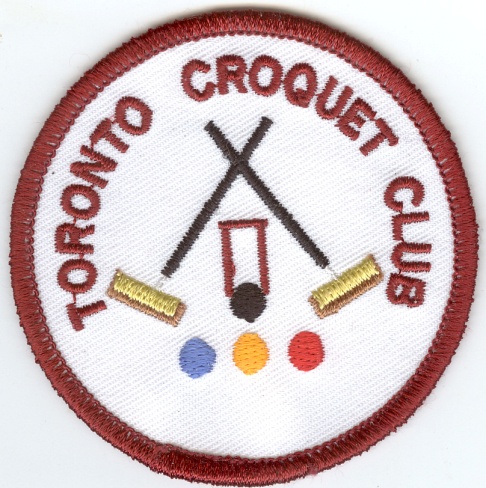 Straight Ave Toronto NSWVisit our web site athttps://sites.google.com/site/torontocroquetclub/homeASSOCIATION CROQUET SINGLESMonday 4 July to Wednesday 6 July 2016&GOLF CROQUET DOUBLES & SINGLESThursday 7 July to Friday 8 July 2016TORONTO CROQUET CLUB INC.ENTRY FORM for AC and GC Carnival 4 July to 8 July 2016Visit our web site at https://sites.google.com/site/torontocroquetclub/homeEntries to: Secretary Toronto Croquet Club PO Box 369 Toronto  NSW  2283 or email to torontocroquetclub@yahoo.com.auCheques made out to Toronto Croquet Club Inc. orFor internet deposit A/C 781230863 BSB: 637000 Ref: your name AC or GC1.2.3.4.ConditionsAssociation CroquetGolf CroquetEntry Fee$45 per person$30 per personPlayAdvanced singles. 2 ½ hours double banked 45 minute games. 2 games of doubles each morning followed by Singles Entries CloseThursday 31 March 2016Thursday 31 March 2016Entries accepted per club66Handicap Cards RequiredYesYesRegistration2pm – 4pm Sunday 3 July or 8:00 am Monday 4 July8:00 am Thursday 7 JulyFirst game each day8:30 am8:30 amMorning & Afternoon TeaProvidedProvidedLunchesCan be ordered each dayCan be ordered each dayContactVic Gleeson 4975 3739 or   Pam Wiemers 4945 0434Kevin Davies 4959 2300 or  Pam Wiemers 4945 0434Entries toSecretarySecretaryAssociation ($45)   Golf ($30)    Both ($75)   (please indicate which code you are entering)Association ($45)   Golf ($30)    Both ($75)   (please indicate which code you are entering)Name:                                                                                              ACI-IDName:                                                                                              ACI-IDAddress or EmailAddress or EmailTelephone/Mobile Telephone/Mobile Club:Handicap:                Index:Referees:  Would you be willing to assist     Yes /  NoReferees:  Would you be willing to assist     Yes /  NoAssociation ($45)   Golf ($30)    Both ($75)   (please indicate which code you are entering)Association ($45)   Golf ($30)    Both ($75)   (please indicate which code you are entering)Name:                                                                                              ACI-IDName:                                                                                              ACI-IDAddress/Email                                                                                                                                               Address/Email                                                                                                                                               Telephone/Mobile Telephone/Mobile Club:Handicap:                Index:Referees:  Would you be willing to assist     Yes /  NoReferees:  Would you be willing to assist     Yes /  NoAssociation ($45)   Golf ($30)    Both ($75)   (please indicate which code you are entering)Association ($45)   Golf ($30)    Both ($75)   (please indicate which code you are entering)Name:                                                                                              ACI-IDName:                                                                                              ACI-IDAddress/Email                                                                                                                                               Address/Email                                                                                                                                               Telephone/Mobile Telephone/Mobile Club:Handicap:                Index:Referees:  Would you be willing to assist     Yes /  NoReferees:  Would you be willing to assist     Yes /  NoAssociation ($45)   Golf ($30)    Both ($75)   (please indicate which code you are entering)Association ($45)   Golf ($30)    Both ($75)   (please indicate which code you are entering)Name:                                                                                              ACI-IDName:                                                                                              ACI-IDAddress/Email                                                                                                                                               Address/Email                                                                                                                                               Telephone/Mobile Telephone/Mobile Club:Handicap:                Index:Referees:  Would you be willing to assist     Yes /  NoReferees:  Would you be willing to assist     Yes /  No